Publicado en Ciudad de México el 27/04/2021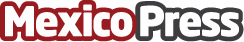 Ases empresa líder en ingeniería ecológica lanza plataforma de cursos en línea Ases, uno de los actores más importantes en ingeniería ecológica lanza una plataforma de e-learning especializada en los temas de ingeniería ecológica, conservación de la biodiversidad y cambio climático dirigida a profesionales del ramo ambientalDatos de contacto:ASES LEARNINGcontacto@aseslearning.com0052 614 4 2626 66Nota de prensa publicada en: https://www.mexicopress.com.mx/ases-empresa-lider-en-ingenieria-ecologica Categorías: Imágen y sonido Telecomunicaciones Ecología Dispositivos móviles Otros Servicios Cursos Otras ciencias http://www.mexicopress.com.mx